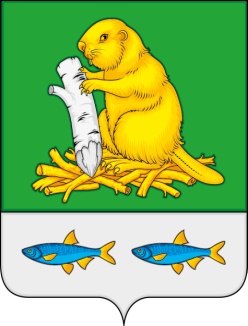  СОВЕТ НАРОДНЫХ ДЕПУТАТОВ           ДЬЯЧЕНКОВСКОГО СЕЛЬСКОГО ПОСЕЛЕНИЯ           БОГУЧАРСКОГО МУНИЦИПАЛЬНОГО РАЙОНА       ВОРОНЕЖСКОЙ ОБЛАСТИ                     РЕШЕНИЕот «04» октября  2017 г. № 140   с. Дьяченково                                                                О формировании избирательной комиссии Дьяченковского сельского  поселения 	Рассмотрев предложения по кандидатурам для назначения в состав избирательной комиссии  Дьяченковского сельского поселения и на основании статьи 29 Закона Воронежской области от 27.06.2007 г. № 87-ОЗ "Избирательный Кодекс Воронежской области" Совет народных депутатов Дьяченковского сельского  поселения р е ш и л:Сформировать избирательную комиссию Дьяченковского сельского поселения в количестве шесть  членов комиссии с правом решающего голоса, назначив в ее состав:Давыдову Наталью Николаевну, 1984 г.р., образование среднее-профессиональное, начальника  ОПС ФГУП Почта России, рекомендованную для  назначения в состав комиссии собранием избирателей по месту жительства;Мязину Екатерину Ивановну, 1960 года рождения, ЧП, образование среднее- профессиональное,   рекомендованную для назначения  в состав комиссии региональным отделением политической партии «Справедливая Россия» в Воронежской области;Тищенко Татьяну Николаевну, 1959 года рождения, образование среднее-общее, не работающую, рекомендованную для назначения в состав комиссии от Территориальной избирательной комиссии г. Богучар;Тронько Галину Николаевну, 1962 года рождения, образование среднее - профессиональное, не работающую, рекомендованную для назначения в состав комиссии от Территориальной избирательной комиссии г.Богучар;Овчарову Ольгу Васильевну, 1961 года рождения, образование высшее, начальника УМР – управление по образованию и молодежной политике Богучарского муниципального района, рекомендованную для назначения в состав комиссии от Воронежского регионального отделения Всероссийской политической партии «Единая Россия»;Чернову Галину Степановну, 1958 года рождения, образование высшее,  не работающую, рекомендованную для назначения  в состав комиссии Богучарским местным отделением  политической партии КПРФ;Настоящее решение обнародовать на территории Дьяченковского сельского поселения.Глава Дьяченковского сельского поселения	                                В.И.Сыкалов